 2024
Board Members100 Opa Locka Blvd. Mia, FL 33054
www.mdcfapa.org  * mdcfapa@gmail.com
shabenj@aol.com * 
travis.davis33@yahoo.com
Travis Davis,
	President

Barbara Johnson,
        Vice President
	Joann Jones, 
	Corresponding Secretary
	Ethel Rivers, 
	Treasurer
	Cynthia Hughes,
	Parliamentarian
	Elizabeth Brooks, 
	Chaplain
	Lily Rodgriguez,
	Board Member At Large
	Lashoan Singleton,
 	Board Member At Large
Shamele Jenkins, 
        Executive Director
        & Immediate Past President
      (305) 469-1157MDCFAPA is open to ALL
co-parents (foster, adoptive, & kinship, non-relative caregivers and biological parents) in Miami Dade County as well as those interested in being advocates of our missionSPECIAL ZOOM MTG“PARENTING IN 2024
THE MODERN PARENT
PART #1”TUES., APRIL 9TH7:00pm – 9:00pmMeeting ID:  810 9918 3770 Security Passcode:  699222Registration Link:https://us02web.zoom.us/meeting/register/tZUtfuCppjgtHdQSc5YLG02uHq70eDBhBGG- Learn tips
how to relate to youth in 2024What you were taught growing up is different from today’s times!!!Old tactics for childrearing do NOT workLearn new skillsLearn how to watch
Learn how to listen2 hrs. of in-service trainingSPECIAL ZOOM MTG“PARENTING IN 2024
THE MODERN PARENT
PART #23th Saturday Meeting
SAT.APRIL 20, 202410:30am – 12:30pm
2.0 hrs in-service training hoursLearn signs  & symbols on the internet
learn what tattoos & hidden figuresHuman trafficking Meeting ID:  836 9568 9554 Security Passcode: 056157Registration Link:https://us02web.zoom.us/meeting/register/tZcrfuyupjIvH9B9gAn8XWr97c1l13kpJW1O FLORIDA HB3Florida Gov. Ron DeSantis signed a bill on March 25th that will prohibit children younger than 14 from joining social media in the state. Those who are 14 or 15 will need a parent’s consent before they join a platform. 
EFFECTIVE JANUARY 2025!The bill, HB3, also directs social media companies to delete the existing accounts of those who are under 14. Companies that fail to do so could be sued on behalf of the child who creates an account on the platform. The minor could be awarded up to $10,000 in damages, according to the bill. Companies found to be in violation of the law would also be liable for up to $50,000 per violation, as well as attorney’s fees and court costs.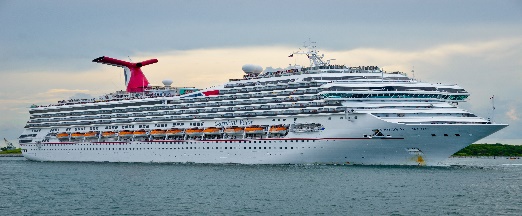 YES
We’re going to the Bahamas
for fun & visit Group HomesThurs. Aug. 1 – Mon. Aug. 5th
Info: Christina Thatcher
@ AAA
305-908-4676
Shamele - 305-469-1157****************JOIN US 
THURS. APRIL 4TH at 7:30pmActor’s Playhouse280 Miracle Mile, 
Coral Gables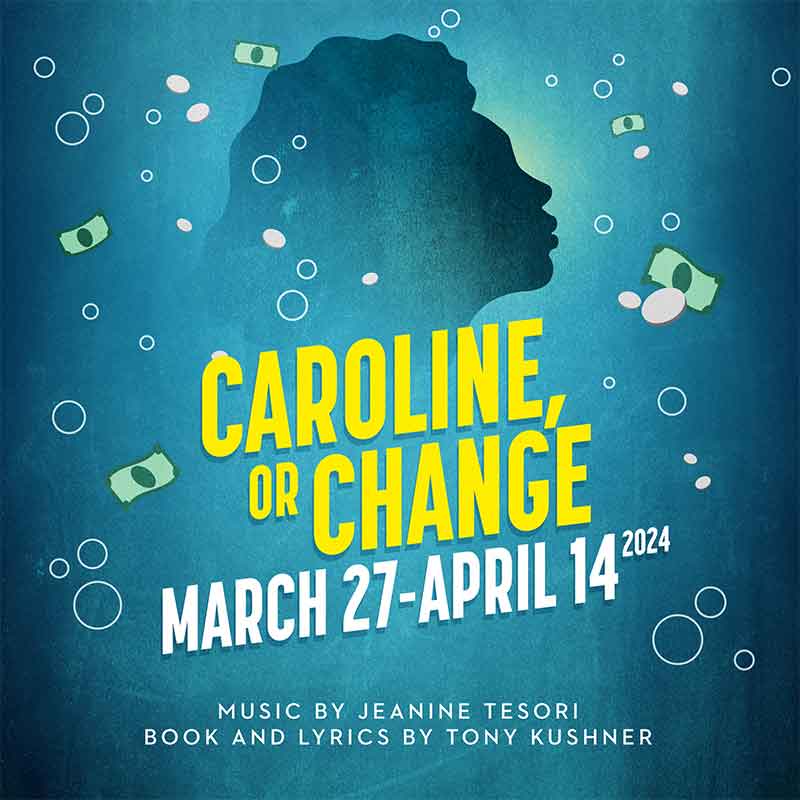 RSVP: 305-474-0078 Leave your name & tele, # of tickets needed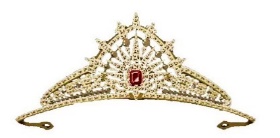 EMPRESS & QUEENS MOTHERS’ BREAKFAST 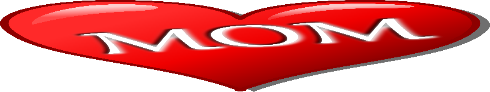 (for all our adoptive, foster & relative care mothers)Saturday, APRIL 27, 20248:30am – 11:30amGolden Corral Restaurant33525 South Dixie Hwy
Florida City, FL 33034Cost: $15.00pp
for MDCFAPA members
( first 50 mothers pay in advance) 
$20.00 afterwardsCost: $15.00pp nonmembersPay: www.mdcfapa.orgOrCash App: $ShameleJenkinsSpeakers & Entertainment All You Can EatNetworking & Door Prizes”SCHOOL DATES”
MIAMI DADE PUBLIC SCHOOL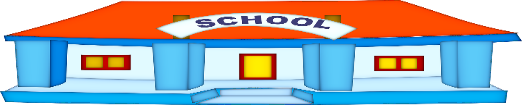 April 10: - Teacher planning day; no students in school; May 26: Memorial Day; holiday for students and employees June 5: Last Day of SchoolHOTLINES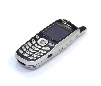 Foster Placement Line
(305) 810-1004
Citrus FCN Incident Report Hotline 305-445-1055
Placement On-Call/After Hours
305-810-1004ADOPTION UNIT: ADOPTION SUBSIDY ISSUES, POST- HEALTH CARE AND MORE?
BBofill@citrusfcn.com postadopt@citrusfcn.com
Katrella -786-521-6194  
Sergio 786-501-5317 
 Madalina 786-817-7240
F. A. S. T. Foster Allegation Support Team 1-800-327-8119 * http://www.floridafapa.orgFlorida Domestic Violence Hotline 1-800-500-1119, Florida Relay 711, TTY: 1-800-621-4202 Florida Sexual Violence information line 1-888-956-7273 National Suicide & Mental Health Pevention Hotline9 8 8 DID YOU RENEW OR OBTAIN YOUR MDCFAPA 2024 FAMILY REGISTRATION?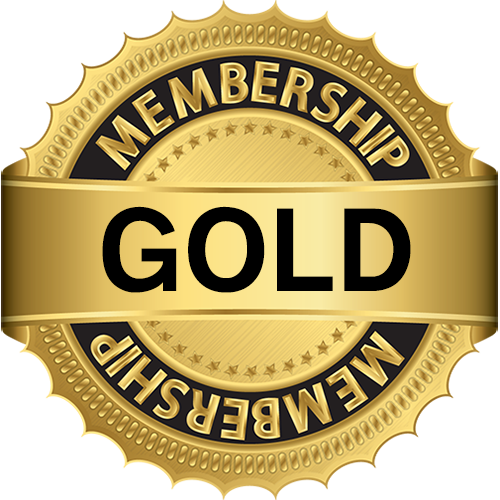 Memberships is  $25.00 per calendar yearMembership gets youTickets to plays, concertsMovie premieresPrivate partiesDistribution of foods, school Support & more

YOU ARE NOT ALONE! www.mdcfapa.org